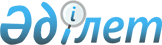 О внесении дополнений и изменений в приказ Министра сельского хозяйства Республики Казахстан от 30 июля 2009 года № 434 "Об утверждении Государственного реестра селекционных достижений, допущенных к использованию в Республике Казахстан, и Перечня перспективных сортов сельскохозяйственных растений"Приказ Министра сельского хозяйства Республики Казахстан от 26 апреля 2010 года № 291. Зарегистрирован в Министерстве юстиции Республики Казахстан 25 мая 2010 года № 6262

      В соответствии с Законом Республики Казахстан от 8 февраля 2003 года "О семеноводстве", на основании протокола заседания Республиканской комиссии по вопросам сортоиспытания сельскохозяйственных растений от 17 февраля 2010 года № 7 ПРИКАЗЫВАЮ:



      1. Внести в приказ Министра сельского хозяйства Республики Казахстан от 30 июля 2009 года № 434 "Об утверждении Государственного реестра селекционных достижений, допущенных к использованию в Республике Казахстан, и Перечня перспективных сортов сельскохозяйственных растений" (зарегистрированный в Реестре государственной регистрации нормативных правовых актов за № 5759) следующие дополнения и изменения:



      1) в Государственном реестре селекционных достижений, допущенных к использованию в Республике Казахстан, утвержденном указанным приказом:



      строку:

"

" изложить в следующей редакции:

"";



      в разделе "Зерновые

      Пшеница мягкая озимая

      Triticum aestivum L. еmend. Fiori et Paol.":

      после строки:

"

" дополнить строкой следующего содержания:

"";



      после строки:

"

" дополнить строкой следующего содержания:

"";    



      в разделе "Пшеница твердая озимая

      Triticum durum Desf.":

      дополнить строкой следующего содержания:

"";    



      в разделе "Пшеница мягкая яровая

      Triticum aestivum L. emend. Fiori et Paol":

      после строки:

"

" дополнить строкой следующего содержания:

"";    



      после строки:

"

" дополнить строкой следующего содержания:

"";



      после строки:

"

" дополнить строкой следующего содержания:

"";



      после строки:

"

" дополнить строками следующего содержания:

"";



      в разделе "Пшеница твердая яровая

      Triticum durum Desf":

      в строке:

"

" в графе третьей цифру "13" заменить цифрами "10 (*), 13";



      в разделе "Ячмень яровой

      Hordeum vulgare L. sensu lato":

      после строки:

"

" дополнить строкой следующего содержания:

"";



      после строки:

"

" дополнить строкой следующего содержания:

"";



      после строки:

"

" дополнить строкой следующего содержания:

"";



      в строке:

""

 в графе третьей  цифру "10" заменить цифрами "5 (*), 10";

      после строки:

"

" дополнить строкой следующего содержания:

"";



      в строке:

""

 в графе третьей цифру "5" заменить цифрами "5, 13 (*) ";



      в разделе "Овес яровой

      Avena sativa L":

      перед строкой:

"

" дополнить строкой следующего содержания:

"";



      в разделе "Кукуруза

      Zea mays L.":

      после строки:

"

" дополнить строкой следующего содержания:

"";



      после строки:

"

" дополнить строкой следующего содержания:

"";



      после строки:

"

" дополнить строкой следующего содержания:

"";



      в разделе "Рис

      Oryza sativa L.":

      в строке:

""

 в графе третьей цифру "9" заменить цифрами "3 (*), 9";



      в разделе "Соя

      Glycine max (L.) Merr":

      после строки:

"

" дополнить строкой следующего содержания:

"";



      после строки:

"

" дополнить строкой следующего содержания:

"";



      после строки:

"

" дополнить строкой следующего содержания:

"";



      в разделе "Масличные

      Подсолнечник

      Helianthus annuus L.":

      в строке:

""

 в графе третьей цифры "2, 5" заменить цифрами "2, 3 (*), 5";

      в строке:

""

 в графе третьей цифру "9" заменить цифрами "8 (*), 9, 10";

      после строки:

"

" дополнить строками следующего содержания:

"";



      после строки:

"

" дополнить строкой следующего содержания:

"";



      в разделе "Рапс озимый

      Brassica napus L. ssp. oleifera (Metzg.) Sinsk":

      после строки:

"

" дополнить строкой следующего содержания:

"";



      в разделе "Рапс яровой

      Brassica napus L. ssp. oleifera (Metzg.) Sinsk":

      в строке:

""

 в графе третьей цифру "13" заменить цифрами "1 (*), 13";



      после строки:

"

" дополнить строкой следующего содержания:

"";



      после строки:

"

" дополнить строками следующего содержания:

"";



      после строки:

"

" дополнить строкой следующего содержания:

"";



      в разделе "Лен  масличный

      Linum usitatissimum L. var. intermedia Vav. et. Ell":

      после строки:

"

" дополнить строкой следующего содержания:

"";



      в разделе "Технические

      Cвекла cахарная

      Beta vulgaris L. ssp. vulgaris var. altissima Doell":

      после строки:

"

" дополнить строкой следующего содержания:

"";



      после строки:

"

" дополнить строкой следующего содержания:

"";



      в разделе "Табак

      Nicotiana tabacum L":

      перед строкой:

"

" дополнить строкой следующего содержания:

"";



      в разделе "Прядильные

      Хлопчатник

      Gossypium L.":

      после строки:

"

" дополнить строкой следующего содержания:

"";



      после строки:

"

" дополнить строкой следующего содержания:

"";



      в разделе "Картофель, овощные и бахчевые

      Картофель

      Solanum tuberosum L.":

      после строки:

"

" дополнить строкой следующего содержания:

"";



      в строке:

""

 в графе третьей цифру "8" (*) исключить;

      в строке:

""

 в графе третьей цифры "1, 3, 8"  заменить цифрами "1, 3, 5 (*), 8";



      после строки:

"

" дополнить строкой следующего содержания:

"";



      после строки:

"

" дополнить строкой следующего содержания:

"";



      после строки:

"

" дополнить строками  следующего содержания:

"";



      в строке:

""

                        в графе третьей цифру "10" заменить цифрами "3 (*), 10";



      в разделе "Капуста белокочанная

      Вrassica oleracea convar. capitata (L.) Alef. var. capitata f. alba DC.":

      после строки:

"

" дополнить строкой  следующего содержания:

"";



      в разделе "Капуста цветная

      Brassica oleracea convar. botrytis (L.) Alef. var. botritis L.":

      перед строкой:

"

" дополнить строкой следующего содержания:

"";



      в разделе "Салат

      Lactuca sativa L.":

      после строки:

"

" дополнить строками следующего содержания:

"";



      в разделе "Огурец

      Cucumis sativus L.

      открытого грунта":

      после строки:

"

" дополнить строкой следующего содержания:

"";



      после строки:

"

" дополнить строкой следующего содержания:

"";



      в подразделе "защищенного грунта":

      после строки:

"

" дополнить строкой следующего содержания:

"";



      после строки:

"

" дополнить строкой следующего содержания:

"";



      после строки:

"

" дополнить строкой следующего содержания:

"";



      после строки:

"

" дополнить строкой следующего содержания:

"";



      после строки:

"

" дополнить строками следующего содержания:

"";



      в разделе "Томат

      Lycopersicon lycopersicum (L.) Karst ex Farwell

      открытого грунта":

      после строки:

"

" дополнить строкой следующего содержания:

"";



      в строке:

""

 в графе третьей цифры "6, 14" заменить цифрами "3 (*), 6, 14";



      в подразделе "защищенного грунта":

      перед строкой:

"

" дополнить строкой следующего содержания:

"";



      после строки:

"

" дополнить строкой следующего содержания:

"";



      после строки:

"

" дополнить строкой следующего содержания:

"";



      после строки:

"

" дополнить строкой следующего содержания:"";



      после строки:

"

" дополнить строками следующего содержания:

"";



      после строки:

"

" дополнить строкой следующего содержания:

"";



      после строки:

"

" дополнить строкой следующего содержания:

"";



      в разделе "Лук репчатый

      Allium cepa L.":

      после строки:

"

" дополнить строкой следующего содержания:

"";



      в разделе "Морковь столовая

      Daucus carota L":

      перед строкой:

"

" дополнить строкой следующего содержания:

"";



      после строки:

"

" дополнить строкой следующего содержания:

"";



      в разделе "Свекла столовая

      Beta vulgaris L. ssp. vulgaris var. conditiva Alef":

      после строки:

"

" дополнить строкой следующего содержания:

"";



      в разделе "Редис

      Raphanus sativus L. var. Sativus

      открытого грунта":

      перед строкой:

"

" дополнить строкой следующего содержания:

"";



      после строки:

"

" дополнить строкой следующего содержания:

"";



      в разделе "Кукуруза сахарная

      Zea mays L. convar. saccharata Korn.":

      после строки:

"

" дополнить строкой следующего содержания:

"";



      в разделе "Перец сладкий

      Capsicum annuum L. var. grossum (L.) Sendt.":

      после строки:

"

" дополнить строкой следующего содержания:

"";



      после строки:

"

" дополнить строками следующего содержания:

"";



      в разделе "Перец острый

      Capsicum annuum L. var. longum (DC) Sendt.":

      после строки:

"

" дополнить строкой следующего содержания:

"";



      в разделе "Арбуз

      Citrullus lanatus (Thund.) Matsum. et Nakai":

      после строки:

"

" дополнить строкой следующего содержания:

"";



      после строки:

"

" дополнить строкой следующего содержания:

"";



      в разделе "Дыня

      Cucumis melo L.":

      после строки:

"

" дополнить строкой следующего содержания:

"";



      после строки:

"

" дополнить строкой следующего содержания:

"";



      в разделе "Кабачoк

      Cucurbita pepo L. var. giraumonas Duch.":

      после строки:

      "

" дополнить строками следующего содержания:

"";



      после строки:

"

" дополнить строкой следующего содержания:

"";



      в разделе "Кормовые

      Овес на корм

      Avena sativa L.":

      перед строкой:

"

" дополнить строкой следующего содержания:

"";



      в разделе "Сорго на силос

      Sorghum v. (L.) Pers.":

      после строки:

"

" дополнить строкой следующего содержания:

"";



      в разделе "Люцерна

      Medicado L.":

      после строки:

"

" дополнить строкой следующего содержания:

"";



      после строки:

"

" дополнить строкой следующего содержания:

"";



      после строки:

"

" дополнить строкой следующего содержания:

"";



      в разделе "Эспарцет

      Onobrychis viciifolia Scop.":

      после строки:

"

" дополнить строкой следующего содержания:

"";



      в строке:

""

 в графе третьей цифру "12" заменить цифрами "3 (*), 12, 13 (*)";



      в разделе "Пырей сизый

      Elytrigia intermedia (Host) Nevski subsp. Intermedia":

      после строки:

"

" дополнить строкой следующего содержания:

"";



      в разделе "Кострец безостый

      Bromus inermis Leyss.":

      после строки:

"

" дополнить строкой следующего содержания:

"";



      после строки:

"

" дополнить строкой следующего содержания:

"";



      в разделе "Плодовые семечковые

      Яблоня

      Malus domestica Borkh.":

      после строки:

"

" дополнить строкой следующего содержания:

"";



      после строки:

"

" дополнить строками следующего содержания:

"";



      в строке:

""

 в графе третьей цифры "3, 6, 14" заменить цифрами "3, 6, 9 (*),

14";



      после строки:

"

" дополнить строкой следующего содержания:

"";



      в строке:

""

 в графе третьей цифры "3, 14" заменить цифрами "3, 9 (*), 14";

      после строки:

"

" дополнить строкой следующего содержания:

"";



      после строки:

"

" дополнить строкой следующего содержания:

"";



      в разделе "Плодовые косточковые

      Слива домашняя

      Prunus domestica L.":

      в строке:

""

 в графе третьей цифру "3" заменить цифрами "3, 6 (*)";

      после строки:

"

" дополнить строкой следующего содержания:

"";



      в разделе "Виноград

      Виноград cтоловый

      Vitis L.":

      после строки:

"

" дополнить строкой следующего содержания:

"";



      в разделе "Виноград технический

      Vitis L.":

      после строки:

"

" дополнить строкой следующего содержания:"";



      после раздела "Цветочно-декоративные

      Сирень

      Syrinqa L."



      дополнить разделом следующего содержания:

      "Медоносные

      Фацелия

      Phacelia tanacetifolia Benth.";



      в разделе "Газонные травы

      Мятлик луговый

      Poa pratensis L.":

      после строки:

"

" дополнить строками следующего содержания:

"";



      после раздела "Овсяница разнолистная

      Festuca L."



      дополнить разделами следующего содержания:

      "Овсяница красная 

      Festuca rubra L.      Овсяница овечья

      Festuca ovina L.";



      после раздела "Райграс гибридный

      Lolium hybridum"



      дополнить разделами "Райграс пастбищный

      Lolium perenne L.      Тимофеевка луговая

      Phleum pratense L.";



      в разделе "Лесные

      Cосна обыкновенная

      Pinus L.":

      перед строкой:

"

" дополнить строкой следующего содержания:

"";



      после строки:

"

" дополнить строкой и словами следующего содержания:

"      Примечание: цифры со знаком (*) - сорта и гибриды растений, допущенные к использованию по области с 2011 года;";



      2) Приложение 1 к Государственному реестру селекционных достижений, допущенных к использованию в Республике Казахстан, изложить в следующей редакции согласно приложению к настоящему приказу;



      3) в Приложении 3 к Государственному реестру селекционных достижений, допущенных к использованию в Республике Казахстан:



      в разделе "Номер и наименование организации – оригинатора":



      строку 16 изложить в следующей редакции:

      "16. ДГП Институт биологии и  биотехнологии растений  НЦБ РК КН МОН РК";



      дополнить строками 303, 304, 305, 306, 307, 308, 309, 310, 311, 312, 313, 314, 315 следующего содержания:

"303. Саката Сид Корпорейшн (Япония)

304. Research Institute for Cereals and Industrial Crops (Румыния)

305. Компания "Сесвандерхаве" Бельгия

306. Профген до Бразилия ЛТДА (Бразилия)

307. ЧУ "НИИ экологии и экспериментальной биологии РК"

308. "Клоз" Франция

309. De Ruiter Seeds (Голландия)

310. Джон Кит (Новая Зеландия)

311. Частный питомник г. Вилсбург (США)

312. Мария Ан Смит (Австралия)

313. Научная ст. Тохоку, Мариока (Япония)

314. Евро Грасс Бридинг ГмбХ и Ко КГ (Германия)

315. Представительство "СИММИТ Казахстан.";



      4) в разделе "Перечень перспективных сортов сельскохозяйственных растений", утвержденном указанным приказом:

      слова: "Костанайская область

      Картофель - по области

      сорт Ред Скарлет"

      заменить словами:

      "Алматинская область



      1. Яблоня - по области

      сорт Максат".



      2. Департаменту развития земледелия и фитосанитарной безопасности в установленном законодательством Республики Казахстан порядке обеспечить государственную регистрацию настоящего приказа в Министерстве юстиции Республики Казахстан.



      3. Настоящий приказ вводится в действие по истечении десяти календарных дней со дня его первого официального опубликования.      Министр                                    А. Куришбаев

Приложение          

к приказу Министра сельского 

хозяйства Республики Казахстан

от 26 апреля 2010 года № 291 Приложение 1       

к Государственному реестру 

селекционных достижений, 

допущенных к использованию

в Республике Казахстан  

                           СПИСОК

 сортов сильной пшеницы и наиболее ценных сортов зерновых,

 крупяных, зернобобовых культур, высокомасличных сортов и

 гибридов подсолнечника, безэруковых и низкоглюкозинолатных

                           сортов рапса

                      Сорта сильной пшеницы

                         Озимая пшеница1. Безостая 1                              5. Одесская 120

2. Богарная 56                             6. Прикумская 36

3. Лютесценс 72                            7. Стекловидная 24

4. Мироновская 808                         8. Карасай

                         Яровая пшеница1. Акмола 2                                21. Лютесценс 90

2. Альбидум 28                             22. Омская 18

3. Астана                                  23. Омская 19

4. Волгоуральская                          24. Омская 24

5. Ертис 97                                25. Омская 28

6. Казахстанская 4                         26. Омская 29

7. Казахстанская раннеспелая               27. Омская 30

8. Памяти Азиева                           28. Омская 20

9. Павлодарская 93                         29. Росинка 3

10. Казахстанская 15                       30. Саратовская 29

11. Казахстанская 17                       31. Саратовская 42

12. Казахстанская 19                       32. Саратовская 55

13. Казахстанская 25                       33. Саратовская 58

14. Карабалыкская 90                       34. Светланка

15. Карабалыкская 92                       35. Целинная 24

16. Карагандинская 22                      39. Целинная 26

17. Карагандинская 70                      40. Целинная 3 С

18. Кутулукская                            41. Целинная юбилейная

19. Любава                                 42. Эритроспермум 35

20. Лютесценс 32

              Сорта наиболее ценные по качеству

                           Озимая пшеница1. Актерекская                             8. Наз

2. Алмалы                                  9. Майра

3. Алия                                    10. Сапалы

4. Булава                                  11. Южная 12

5. Жетысу                                  12. Эритроспермум 350

6. Интенсивная                             13. Расад

7. Красноводопадская 210

                         Яровая пшеница1. Арай                                    13. Секе

2. Авангард                                14. Степная 2

3. Алем                                    15. Саратовская 70

4. Актобе 39                               16. Омская 35

5. Астана 2                                17. Омская 36

6. Альбидум 31                             18. Целина 50

7. Байтерек                                19. Степная 50

8. Вера                                    20. Ляззат

9. Интенсивная                             21. Северянка

10. Казахстанская 10                       22. Степная 60

11. Надежда 

12. Ульбинка 25

                             Овес1. Битик                                   5. Скакун

2. Иртыш 15                                6. Аламан

3. Льговский 82

4. Мирный

                             Просо1. Саратовское 3                           4. Уральское 109

2. Саратовское 6                           5. Шортандинское 7

3. Старт                                   6. Саратовское 10

                            Гречиха1. Богатырь                                4. Шортандинская 2

2. Крупинка                                5. Шортандинская

3. Сумчанка                                   крупнозерная

                               Рис1. Авангард                                5. Маржан

2. Златый                                  6. Солнечный

3. Каракалпакстан                          7. Узрос 7-13

4. Кубань 3

                     Длинозерные сорта риса1. Лазурный                                   2. Алтынай

                             Горох1. Неосыпающийся 1                         4. Усач Казахстанский 871

2. Таловец 50                              5. Омский неосыпающийся

3. Таловец 55                              6. Шал

                                           

                              Нут1. Волгоградский 10                        3. Юбилейный

2. Камила 1255

                 Ячмень крупяного направления1. Донецкий 9                              6. Омский 87

2. Карабалыкский 150                       7. Сауле

3. Кедр                                    8.  Целинный 30

4. Карагандинский 5                        9.  Целинный  91

5  Медикум 85                              10. Целинный 2005

               Ячмень пивоваренного направления1. Арна                                    7. Олбрам

2. Асем                                    8. Себастьян

3. Амулет                                  9. Скарлетт

4. Компакт                                 10. Сильфида

5. Малц                                    11. Гетьман

6. Одесский 100                            

     Безэруковые (0–типа) и низкоглюкозинолатные (00-типа)

                              сорта рапса

      Рапс яровой                              Рапс озимый1. Золотонивский – 00 типа                 1. Иванна – 00 типа,

2. Кавиар - 00 типа                        2. Проминь – 0 типа

3. Шпат - 00 типа

4. Герос - 00 типа

5. Сиеста – 00 типа

6. Хантер – 00 типа

7. Хидалго – 00 типа

8. Траппер – 00 типа

9. Лизора – 00 типа

10. Гладиатор – 00 типа

11. Абилити - 00 типа            

 Высокомасличные сорта и гибриды подсолнечника

      Сорта                                       Гибриды                                              1. Восточный

1. Восход                                     2. Арена ПР

2. Заря                                       3. Ислеро

3. Скороспелый 87                             4. Казахстанский 1

4. Сибирский 91                               5. Казахстанский 341

                                              6. Казахстанский 3124

                                              7. Солнечный 20

                                              8. Брио

                                              9. Санай

                                              10. Джази

                                              11. Роки

                                              12. ПР 62А91

                                              13. НК Делфи                     

 Кондитерские сорта подсолнечникаСПК (Кондитерский)
					© 2012. РГП на ПХВ «Институт законодательства и правовой информации Республики Казахстан» Министерства юстиции Республики Казахстан
				Наименование

сорта гибрида*Год

допускаОбласти

допуска**Номер

оригина-

тора ***Признаки ****Признаки ****Признаки ****Признаки ****Признаки ****Наименование

сорта гибрида*Год

допускаОбласти

допуска**Номер

оригина-

тора ***12345Наименование

сорта гибрида*Год

допускаОбласти

допуска**Номер

оригина-

тора ***Признаки ****Признаки ****Признаки ****Признаки ****Признаки ****Наименование

сорта гибрида*Год

допускаОбласти

допуска**Номер

оригина-

тора ***12345123456789ЕГЕМЕН2007141803ЖЕМЧУЖИНА ПОВОЛЖЬЯ2011711404РАМИН200831803РАСАД201131803КАЗАХСТАНСКИЙ ЯНТАРЬ 201131803АЛЕМ20063,516,1804АЛМАКЕН 201131804Лютесценс 521199355603ЛЯЗЗАТ20115805СВЕТЛАНКА20061,10,12,1313803СЕВЕРЯНКА20111316, 275, 3004СТЕПНАЯ 220102404СТЕПНАЯ 50201124,1804СТЕПНАЯ 60201184,31504АЛТЫН-ДАЛА2010132404БАЙШЕШЕК19853,6,9,142902ВАКУЛА2011316904Гранал1991102804ГЕТЬМАН20111016904ИЛЕК 920072,74, 1804ИЛЕК 1620115404КАРАГАНДИНСКИЙ 62009104304КОМПАКТ20033,524905КУРАЛАЙ201131802ЦЕЛИННЫЙ 2005201051904АРМАН20105,121904АЛАМАН201131804БЦ 503 ПК2010329802ДАЛА АРУЫ 446 П201131805гпКАЗ ЗП 20020091,10,12220,270033лКАЗ ЗП 50920113220,270022лРОБУСТ 965662009328502РОБУСТ 974742011328502F1ТОГУСКЕН 1200993104КАЗАХСТАНСКАЯ 230919923,6,91803ЛАСТОЧКА201131804МИСУЛА 109219973,9,1418,37,3803НЕНА2011322006F1РАДОСТЬ20103,61802F1РЕНТА201136403БРИО20082,523304F1ГУЛЬБАГЫС20079,10802КАЗАХСТАНСКИЙ 4652005 1,51202F1КЫЙ2011717703F1НК ДЕЛФИ2011523302F1ОСКИЛ2011717703F1ПР 62 А 902009523404F1ПР 62 А 912011323402F1ИВАННА19913157ЛИВИУС20113291АБИЛИТИ200913291ГЕРОС20083,10292ГЛАДИАТОР201110291КАВИАР20031,324702ЛИЗОРА2011829103МАЙЛЫ201131802СИЕСТА201010299F1ТРАППЕР20113299F1Кустанайский янтарь19941,8,10,1328ЛИРИНА20111304ЕЛИЗА19993,6,14230F1ИРИС20113305F1КОРИНА20026230F1КРОКОДИЛ20113305F1ДЮБЕК 132002336ВИРДЖИНИЯ201114306БД-1200714275,27603БЕРЕКЕ-072011141002С-472719619,1418902ТУРКЕСТАН20111430702АКСОР19982,3,9,122104стАЛЬЯНС2011142104стКОКЧЕТАВСКИЙ РАННИЙ19931,2,4,7,8,1327,2102стЛАТОНА20031,3,824402стЛОРХ19407,146005унМИРАС201132103стПРИЕКУЛЬСКИЙ РАННИЙ19626,7,9,11,13,1421902стРЕД СКАРЛЕТ20111024402стТОХТАР2003321,25302стТУСТЕП201182806стУДАЧА20118,136003стФАБУЛА20051024404стРЕЗИСТОР20033,1324502F1РОЯЛ ВАНТАЖ20111430303F1стАСТЕРИКС2001323604F1АМСТЕРДАМ20111329404F1стНОВОГОДНИЙ19933,67102згОНИКС20111,2,3,4,5,6,

7,8,9,10,11,

12,13,14264згРЕВОЛЮЦИЯ20111,2,3,4,5,6,

7,8,9,10,11,

12,13,14264згМЕДЕУ19983,5,6,8,9,102102за,

кнНАДЕЖДА2011329303F1унПАСАМОНТЕ2003324502F1са,

кнСАФАА2011629303F1унАПРЕЛЬСКИЙ19801,1311802F1згАФИНА20111,2,3,4,5,6,

7,8,9,10,11,

12,13,1426402F1згДЖИРОЛА20003,8227F1згДИДИМ20111,2,3,4,5,6,

7,8,9,10,11,

12,13,1430902F1згЗОЗУЛЯ1978111802F1згИНФИНИТИ20111,2,3,4,5,6,

7,8,9,10,11,

12,13,1426403F1згМОСКОВСКИЙ

ТЕПЛИЧНЫЙ19781,2,4,7,8,

10,12,13,6502F1згРАПИДЕС20111,2,3,4,5,6,

7,8,9,10,11,

12,13,1430902F1згТУРНИР19973,6,9,1421204F1згФЕНОМЕНО20111,2,3,4,5,6,

7,8,9,10,11,

12,13,1430902F1згЦЕРЕС20111,2,3,4,5,6,

7,8,9,10,11,

12,13,1430903F1згАГАТА19891,2,4,5,12,1310102саБАГИРА2011330802F1стзгТРИСТАР20106,14       26403F1унзгАСТОНА20073,1426402F1згАЛЕКСИЯ20111,2,3,4,5,6,

7,8,9,10,11,

12,13,1429303F1згАтос19973,6,9,1411804F1згБИГ-БИФ20111,2,3,4,5,6,

7,8,9,10,11,

12,13,1429303F1згЖАЛЫН200632104згЖЕРОНИМО20111,2,3,4,5,6,

7,8,9,

10,11,12,13,1430903F1згКрасная стрела19953,66502F1згКУНЕРО20111,2,3,4,5,6,

7,8,9,

10,11,12,13,1430903F1згЛасточка20003,622103F1згМАРФА20111,2,3,4,5,6,

7,8,9,10,11,

12,13,1429304F1згМЕЛОДИЯ20111,2,3,4,5,6,

7,8,9,10,11,

12,13,1429303F1згНУРАЙ200832106F1саПИНК УНИКУМ20111,2,3,4,5,6,

7,8,9,10,11,

12,13,1429304F1згШаганэ19951,3,5,6,

8,12,13,1411804F1згШАКИРА20111,2,3,4,5,6,

7,8,9,10,11,

12,13,1429303F1згДАЙТОНА2006322104F1ЕКЗАКТА2011629302F1Витаминная 619891,10,12,136504АЛАУ201132104РОЯЛ ФОРТО2010329304РОЯЛ ШАНСОН2011329304БОЛТАРДИ2004324503КЫЗЫЛКОНЫР20113,142104Дунганский 12/819551,2,3,4,5,7,

8,10,11,12,

13,142106ДАБЕЛ20111,2,3,4,5,6,

7,8,9,10,11,

12,13,1426402F1згРондеел

ТЕПЛИЧНЫЙ1998323602F1СОРА20111,2,3,4,5,6,

7,8,9,10,11,

12,13,1426402згРанняя золотая 40119552,4,7,11,1210102ХАНИ БАНТАМ2011330302F1Аделе20003,8227F1згБАЯН СУЛУ201132104ДАР ТАШКЕНТА19803,1419503згДЖЕМИНИ20111,2,3,4,5,6,

7,8,9,10,11,

12,13,1426402F1згКАЗ-ТАЙ2011142104КЛАУДИО20111,2,3,4,5,6,

7,8,9,10,11,

12,13,1426402F1згАстраханский 14719431,2,3,4,5,6,

7,8,9,10,11,

12,13,147504пикант20113,62104ОГОНЕК19777,817502ПАЛАДИН2011329402F1РОЗА ЮГО-ВОСТОКА19713,4,5,7,115702СЕМЕЙ201132102F1Таисия199932102ЧЕМПИОНКА2011142104F1ШЕКЕР200932102ШУГЫЛА201132104АННА19931420502ГЕРАКЛ201132102F1ГРИБОВСКИЕ 3719643,147102КАВИЛИ20113,6,1426402F1Алтайский

крупнозерный19923,647АЛАМАН2011318Казахстанское 1619986,12,141804КИЗ-72011141806КАРАБАЛЫКСКАЯ 1819711024КАРАБАЛЫКСКАЯ

ЖЕМЧУЖИНА20113,10,1224КАРАГАНДИНСКАЯ 119388,1043КОКОРАЙ20116,918,137ТАШКЕНТСКАЯ 1195414189ТУРКЕСТАН 152011931ГИБРИД 1101988535НУРИНСКИЙ 9520111043ФЛАМИНГО20101219КАРАБАЛЫКСКИЙ

СИЗЫЙ1998824КЫЗЫЛ ЖАР201110,1219ВОСТОЧНО-

КАЗАХСТАНСКИЙ19721,5,7,88ИШИМСКИЙ ЮБИЛЕЙНЫЙ201110,1319СТЕПНОЙ19662,5,1028ТУГАН ЖЕР201138АЙДОРЕД199861зиАЙНУР20113,6,1423зиБОРОВИНКА

ТАШКЕНТСКАЯ197014197леВОСХОД20113,6,1423зиГАЛА20113,6,14310роГОЛДЕН ДЕЛИШЕС19653,6,141зиГОРНОАЛТАЙСКОЕ19731,5,13112леГРЕННИ СМИТ20113,6,14312зиДЖОНАТАН19703,141зиПОНИКЛАЯ АЛТАЙСКАЯ19931,13112леРЕД ДЕЛИШЕС20113,6,14311зиУЭЛСИ1980141зиФУДЖИ20113,6,14313зиВолошка1996316306ИСПОЛИНСКАЯ19653,14106КИРГИЗСКАЯ

ПРЕВОСХОДНАЯ2011620006МУСКАТ ВЕНГЕРСКИЙ19653,6,9,14102МУСКАТ

КАЗАХСТАНСКИЙ201132302АЛИГОТЕ19653,6,14102АЛМАЛЫ201132303ЛИЗЕТТЕ20111,2,3,4,5,6,

7,8,9,10,11,

12,13,14314БАРОН19853,6,9,14173ЛИМАГИ20111,2,3,4,5,6,

7,8,9,10,11,

12,13,14314ЛИМЕРИК20111,2,3,4,5,6,

7,8,9,10,11,

12,13,14314ЛИМУЗИНЕ20111,2,3,4,5,6,

7,8,9,10,11,

12,13,14314ЛИНКОЛЬНШИР20111,2,3,4,5,6,

7,8,9,10,11,

12,13,14314ПАРСИФАЛ20111,2,3,4,5,6,

7,8,9,10,11,

12,13,14314ДЖЕВЕЛИН20111,2,3,4,5,6,

7,8,9,10,11,

12,13,14314ЛАЙТ20111,2,3,4,5,6,7,8,9,10,11,

12,13,14314ЛИВИСТА20111,2,3,4,5,6,

7,8,9,10,11,

12,13,14314ЛУЦИНДА20111,2,3,4,5,6,

7,8,9,10,11,

12,13,14314МЕНТОР20111,2,3,4,5,6,

7,8,9,10,11,

12,13,14314ВЕЗИВИУС20111,2,3,4,5,6,

7,8,9,10,11,

12,13,14314ГАЛИУС20111,2,3,4,5,6,

7,8,9,10,11,

12,13,14314ЛИБРОНКО20111,2,3,4,5,6,

7,8,9,10,11,

12,13,14314ЛИМОНИКА20111,2,3,4,5,6,

7,8,9,10,11,

12,13,14314ЛИФРАНС20111,2,3,4,5,6,

7,8,9,10,11,

12,13,14314ПЛЕЗИР20111,2,3,4,5,6,

7,8,9,10,11,

12,13,14314РАЙГАУБЕК20111,2,3,4,5,6,

7,8,9,10,11,

12,13,1418ТИМОТУРФ20111,2,3,4,5,6,

7,8,9,10,11,

12,13,14314БОРОВСКАЯ 3020061265АРАКАРАГАЙСКАЯ20111265УРУМКАЙСКАЯ 5320061265ЧЕБАРКУЛЬСКАЯ20111265